WORKSHEET 1NAME:                                                                         DEAD LINE: November 02thITEM I. Create 7 different positive sentences using past perfect. (14 pts)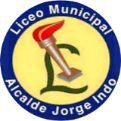 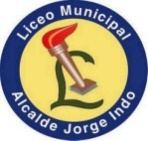    English department    Course: English    Teacher: Diana Mena    Course: 2nd grade high school              Ideal score14 ptsReal scoreEvaluationObjectives: Applying past perfectObjectives: Applying past perfectObjectives: Applying past perfectObjectives: Applying past perfectObjectives: Applying past perfectObjectives: Applying past perfectInstructions:	Ponerle su nombre, apellido, curso y n° de guía al archivo.Mandar la guía resuelta al correo: dianamenab@quilicuraeduca.cl o subirla en la web del liceo www.liceoalcaldejorgeindo.clFecha de entrega: Martes 02 de NoviembreLa guía se realiza de forma individual, copiar será penalizado con la nota mínima. (2.0)Instructions:	Ponerle su nombre, apellido, curso y n° de guía al archivo.Mandar la guía resuelta al correo: dianamenab@quilicuraeduca.cl o subirla en la web del liceo www.liceoalcaldejorgeindo.clFecha de entrega: Martes 02 de NoviembreLa guía se realiza de forma individual, copiar será penalizado con la nota mínima. (2.0)Instructions:	Ponerle su nombre, apellido, curso y n° de guía al archivo.Mandar la guía resuelta al correo: dianamenab@quilicuraeduca.cl o subirla en la web del liceo www.liceoalcaldejorgeindo.clFecha de entrega: Martes 02 de NoviembreLa guía se realiza de forma individual, copiar será penalizado con la nota mínima. (2.0)Instructions:	Ponerle su nombre, apellido, curso y n° de guía al archivo.Mandar la guía resuelta al correo: dianamenab@quilicuraeduca.cl o subirla en la web del liceo www.liceoalcaldejorgeindo.clFecha de entrega: Martes 02 de NoviembreLa guía se realiza de forma individual, copiar será penalizado con la nota mínima. (2.0)Instructions:	Ponerle su nombre, apellido, curso y n° de guía al archivo.Mandar la guía resuelta al correo: dianamenab@quilicuraeduca.cl o subirla en la web del liceo www.liceoalcaldejorgeindo.clFecha de entrega: Martes 02 de NoviembreLa guía se realiza de forma individual, copiar será penalizado con la nota mínima. (2.0)Instructions:	Ponerle su nombre, apellido, curso y n° de guía al archivo.Mandar la guía resuelta al correo: dianamenab@quilicuraeduca.cl o subirla en la web del liceo www.liceoalcaldejorgeindo.clFecha de entrega: Martes 02 de NoviembreLa guía se realiza de forma individual, copiar será penalizado con la nota mínima. (2.0)1.2.3.4.5.6.7.